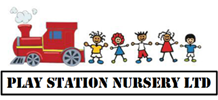 42. Non-Mobile Babies and Children Aims: To ensure that all non-mobile babies and children are safe guarded from harm and to monitor any unusual bruising or injury to those who are non-mobile.A Mobile baby: A baby who can crawl, pull up to stand and cruise around furniture or toddle.Non-mobile baby: Babies who cannot crawl, pull to stand, cruise or toddle. Those that can roll are classed as non-mobile as it is unlikely that they will be able to significantly injure themselves from rollingBabies that can sit up and support themselves independently (but cannot crawl) and have an injury; professionals must make a judgement based on the severity and plausibility of the injury as to whether a referral needs to be made.As non-mobile babies are unable to cause injury to themselves it must be considered as a significant risk and investigated. ALL NON-MOBILE BABIES WITH AN INJURY SHOULD BE REFERRED. What to do: When identifying an injury on a non-mobile baby or child the first protocol is to speak to or contact the parents, request an explanation and ask them to fill out a home injury containing a clear description of the injury as soon as possible. You must then inform them that you will be contacting the community paediatrician. Even if there is a plausible reason for the injury, you MUST always contact the community paediatrician to inform them of the injury. A same day examination should be arranged. In more severe cases contact the Emergency Services. Repeated minor injuries in non-mobile babies are extremely concerning and will be reported to ARTNew parents!All parents/carers of new babies and non-mobile children that are to attend Play Station will be given a copy of the policy (via email) and a general explanation of why it’s in place. This policy and all referrals made comply with safeguarding standards.Unless a child is at risk of immediate harm all parents will be notified of a referral being made.call Consultant Community Paediatrician the same day (via BRI switchboard 0117 9230000) 